Токмакова Анастасия Владимировна(Фамилия Имя Отчество)ОСНОВНАЯ ИНФОРМАЦИЯ: ОБРАЗОВАНИЕ: Дата рождения:03.07.2003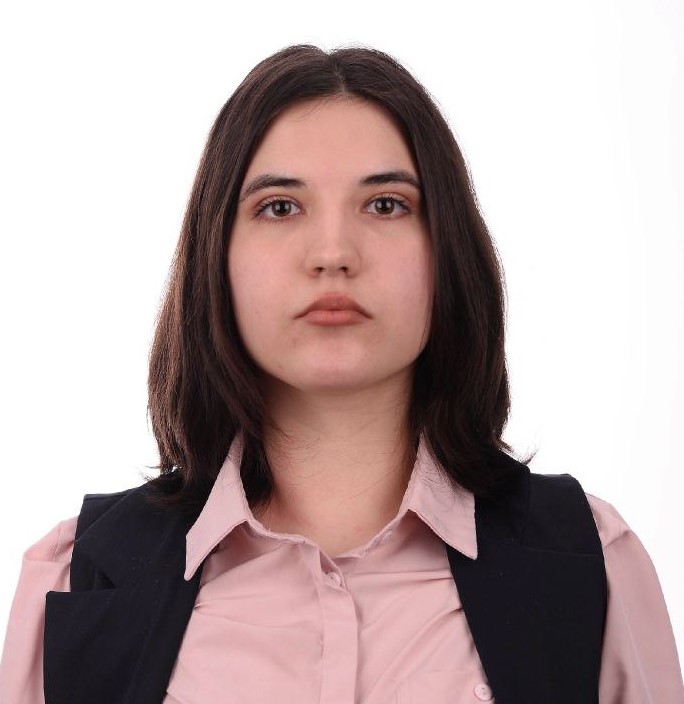 Место жительства:   Р.П. ПереяславкаТелефон:89990859950E-mail:   anastasia1tokmakova@gmail.comЦЕЛЬ:Пройти курсы по эстетическим услугамПериод 
обученияНаименование   образовательного 
учрежденияСпециальность/профессия2019-2023Краевое государственное автономное профессиональное образовательное учреждение «Хабаровский технологический колледж» Графический дизайнерОпыт работы,Практика:Практика в компании “АУХА” Профессиональные навыки:Программы: Indizing , Photohop , Illustrator Дополнительные навыки:Иллюстрирование на графическом планшете, верстка журналов-газет, обработка фотографий, создание айдентики Личные качества:Аккуратность, целеустремленность, честностьНа размещение в банке данных резюме выпускников на сайте колледжа моей персональной информации и фото СОГЛАСНАНа размещение в банке данных резюме выпускников на сайте колледжа моей персональной информации и фото СОГЛАСНА